Assistant ArchivistArchives New Zealand, Information and Knowledge ServicesThe purpose of this position is to provide Reading Room and administrative support to the Regional Archivist. This work supports the delivery of the various services, including the reading room and research services, government loans, digital delivery, repository management and ensures that any administration is timely and efficient. An Assistant Archivist will work across the work of the Regional office; the key tasks will vary according to the main focus of their duties. Reporting to: 	Regional ArchivistLocation:	 	Dunedin/Christchurch Salary range: 	Delivery, Band E What we do matters – our purposeOur purpose is to serve and connect people, communities and government to build a safe, prosperous and respected nation. In other words, it’s all about helping to make New Zealand better for New Zealanders.How we do things around here – our principlesWorking effectively with MāoriTe Aka Taiwhenua – our Māori Strategic Framework – enables us to work effectively with Māori. We accept our privileged role and responsibility of holding and protecting the Treaty of Waitangi / Te Tiriti o Waitangi.As DIA is an agent of the Crown, Te Tiriti o Waitangi/The Treaty of Waitangi is important to everything we say or do. We recognise it as an enduring document central to New Zealand’s past, present and future. Building and maintaining meaningful relationships is important to work effectively with Māori, stakeholders and other agencies.  We accept our privileged role and responsibility of holding and protecting the Treaty of Waitangi / Te Tiriti o Waitangi.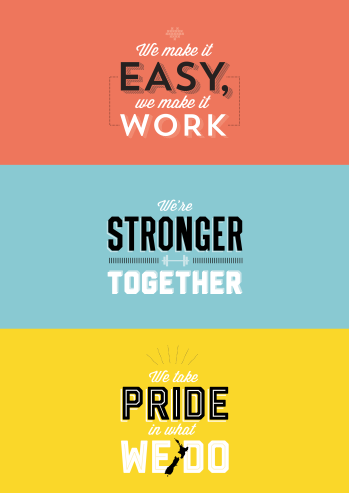 We make it easy, we make it work Customer centredMake things even betterWe’re stronger together Work as a teamValue each otherWe take pride in what we do Make a positive differenceStrive for excellenceWhat you will do to contributeAs a result we will seeSupport Research ServicesRetrieve and re-shelve archives requested by customersIssue and return archives Copy archives by a variety of reprographic means and process the orders, including those received through remote referenceAssign remote reference enquiries to other staffAnswer reference enquiries, including in person and remoteAssist with the administration of government loans Provide information and support regarding archival and/or research enquiries e.g. on the New Zealand land system Items requested for viewing by the public are accurately identified, located and delivered to the reading rooms in a timely manner All items retrieved from the repository are successfully returned to their correct locations in the repositoryThe reading room desk is staffed by knowledgeable staff, and research enquiries responded toAppropriate digitisation is completed, to agreed Digitisation StandardsRemote reference enquiries are assigned to staff in an equitable manner and according to degree of difficultyRemote reference enquiries are answered to agreed standards, and referred to Archivists as necessaryThe government loans process is supported, including digitisation of LINZ and BDM requests, within agreed timeframesTransfers and ShelvingReceive transfers of archives from government agencies and shelve the archives appropriatelyAssist with physical and intellectual control over accessions of archives,  including listing and basic arrangement & descriptionAssist with other repository management tasks, including moving collections and supplies as requiredNew archives are transferred into the building and to their new locations efficiently Physical and intellectual control of accessions is undertaken to Archives New Zealand standardsQuality ControlProvide quality control through checks of lists and boxing standards against the physical items, proof-reading documentation, and assisting with shelf-surveys and repackaging where necessaryEdit digitised files according to Archives NZ Digitisation standards and provide a first quality check of filesLists etc are checked and remediatedFiles are repackaged as necessaryErrors are noted and are escalated to the appropriate personDigitisationUndertake digitisation work to support the Archives New Zealand 2057 strategy Ensure Digitisation Standards are adhered toPrepare and ingest digital files into RosettaEnsure equipment is functioning and the Regional Archivist is alerted to any problemsSeries are digitised according to agreed prioritiesDigital files are processed according to agreed standards and ingested into RosettaEquipment is maintained and problems reported to the Regional Archivist and Help Desk as required Administrative and Other Support ServicesEnsure any financial administrative processes are completed in a timely and efficient manner and reported to Wellington as requiredFile correspondence and other documents in Cohesion or RefTracker as applicableMonitor and replenish stocks of stationery and stores according to DIA proceduresThe administration relating to the regional office is supportedThe office is stocked with adequate supplies and all equipment is functionalProcessing Process repository location system updates Retrieve items for listing and checkingMaintain accurate documentation of holdings by boxing, coding, and listing archives to agreed standardsAssist with sentencing regional files in preparation for transferKey data into electronic systems Maintain stack and processing areas, and assist with the relocation of archivesProcess records for the Government loans serviceComplete the registration of remote enquiries in RefTrackerTimely and accurate processing support is provided Repository areas are tidy and functional.Items/Containers are all in the locations as specified on electronic systems.Government Departments receive their items in a manner that meets with Archives New Zealand policies. Contribute to teamwork, corporate development and special projects/tasksAssist colleaguesMaintain and promote harmonious working relationshipsParticipate in staff meetingsParticipate in/carry out special projects/tasks as requiredAssist with training new staff A strong and functioning regional teamHealth and safety (for self)Work safely and take responsibility for keeping self and colleagues free from harmReport all incidents and hazards promptlyKnow what to do in the event of an emergencyCooperate in implementing return to work plansA safe and healthy workplace for all people using our sites as a place of workHealth and safety guidelines are followedAdviseCollaborate withInfluenceInformManage/leadDeliver toWho you will work with to get the job doneWho you will work with to get the job doneAdviseCollaborate withInfluenceInformManage/leadDeliver toInternalArchives NZ StaffInternalManagers at Archives New ZealandInternalWider IKS and DIA support teams (Finance, Property, etc)InternalAll other DIA Staff ExternalExternal contractorsExternalMembers of the publicExternalOfficers of Government agenciesExternalClients Your delegations Your delegations Human Resources and financial delegationsZDirect reportsNilYour success profile for this roleWhat you will bring specificallyAt DIA, we have a Capability Framework to help guide our people towards the behaviours and skills needed to be successful. The core success profile for this role is Valued Contributor.

Keys to Success:Customer FocusContinuous improvementTeamwork and peer relationshipsAction orientedSelf-development and learningFunctional and technical skillsExperience: Significant experience in an administrative role Previous relevant experience in customer service in a library or archive institution Experience in dealing with the public in a front-line position Relevant experience with warehouse or repository management Experience with the functionality of photographic and scanning equipment Thorough understanding of the research process Knowledge:Knowledge of general computer packages e.g. Word, ExcelAn understanding of digitisation and preservation requirementsExperience with filing systems and basic record management systemsAn understanding of or appreciation for diversity, bi-culturalism and Treaty of Waitangi mattersSkills:Ability to set priorities and achieve deadlinesA demonstrated ability in meeting the needs of internal and external clients Ability to maintain confidentiality and to use discretionWell organised and with good attention to detailAbility to work with digital files to meet distribution and end user requirements Other requirements:Relevant undergraduate tertiary qualification e.g. in NZ History (or equivalent experience)  A reasonable level of physical fitness is essential as well a level of comfort in a warehouse environment